МАТЕРИАЛЬНО-ТЕХНИЧЕСКОЕ ОБЕСПЕЧЕНИЕ И ОСНАЩЕННОСТЬ   СОШ № 60 г. Бишкек на 2022-2023 годСведения о наличии оборудованных учебных кабинетов для проведения учебных занятий, библиотеки, спортивных залов, средств обучения и воспитанияКомпьютерные класс - 1 кабинета: №414- кабинет психолога, оснащенный техническими средствами обучения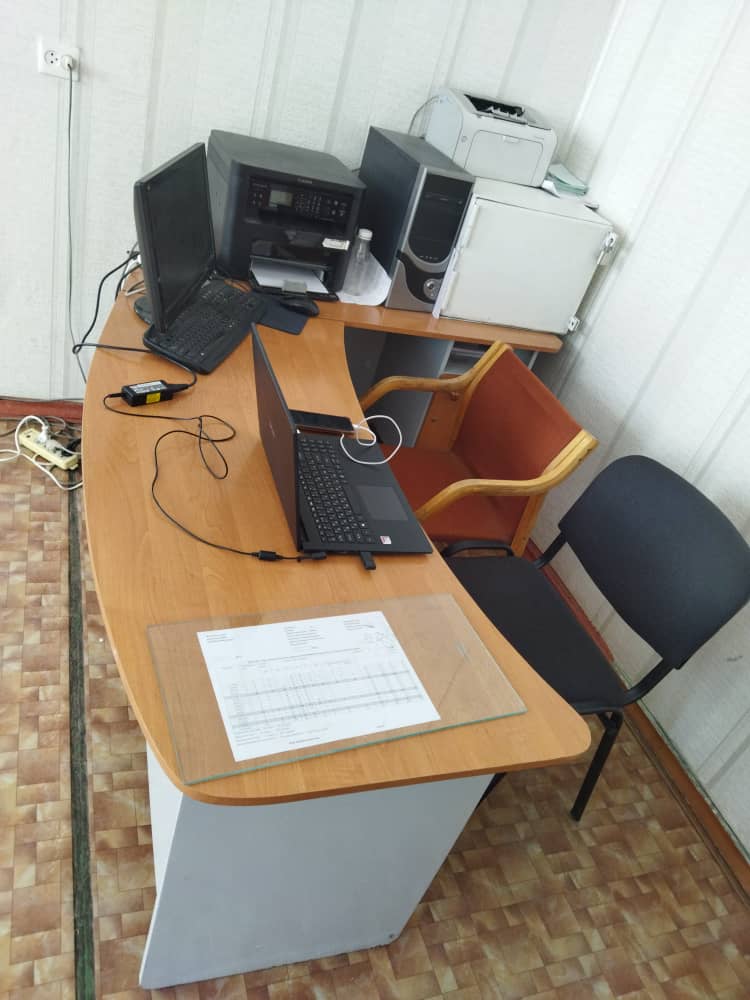 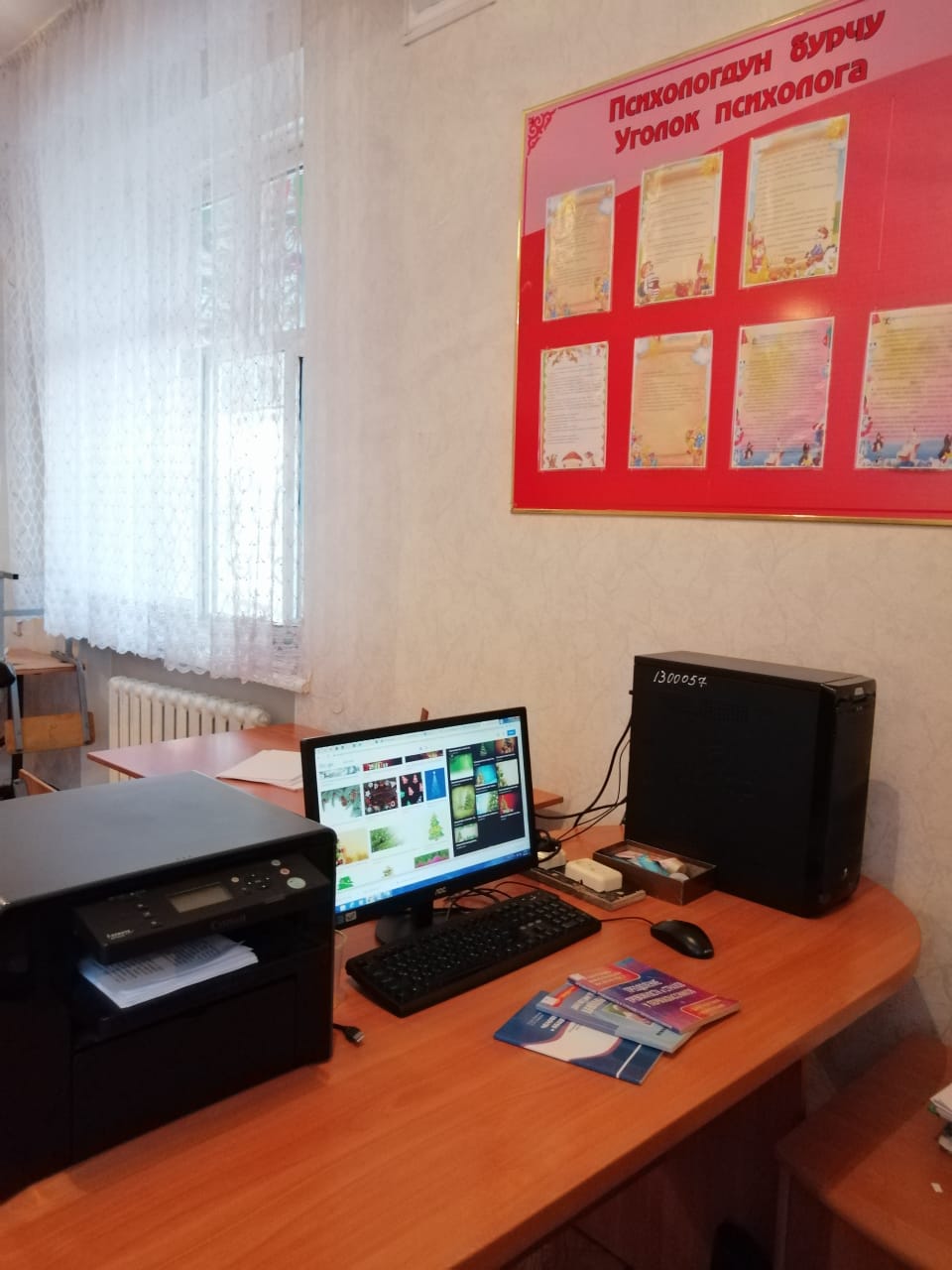 лаборатория, кабинет химии -1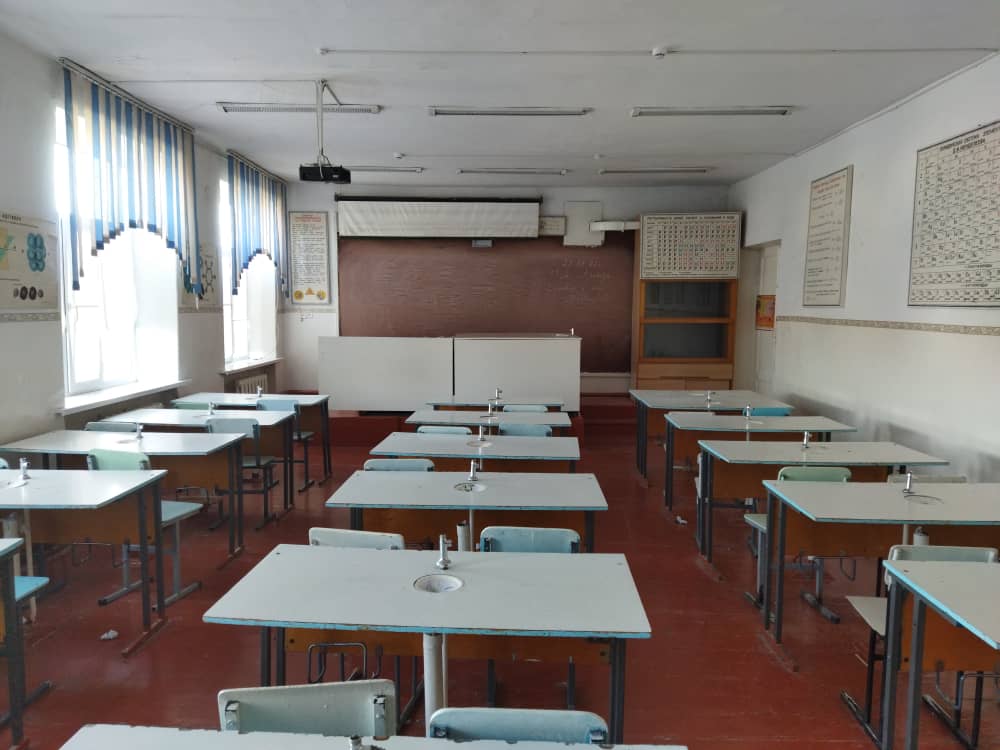 - спортзал -1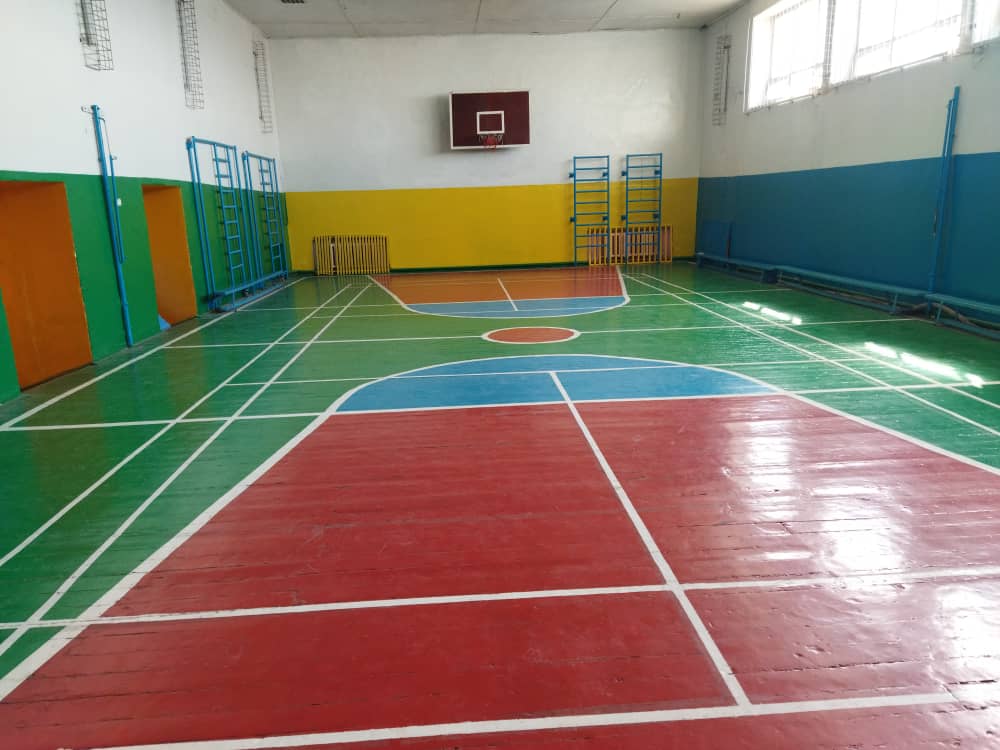 - спортивная площадка –1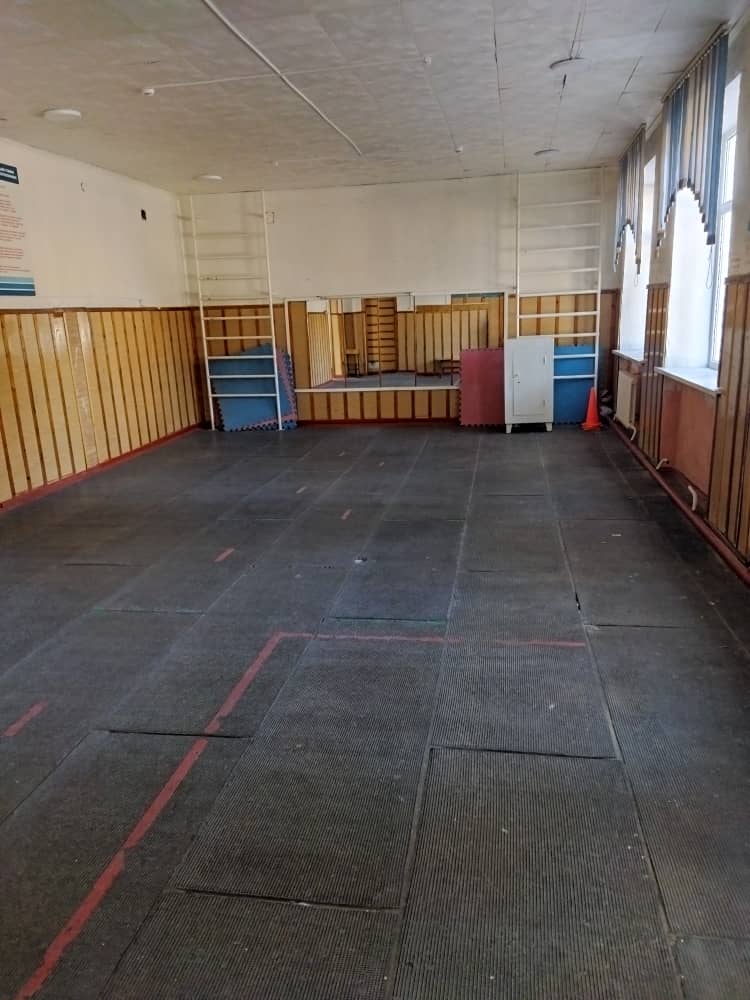 Беговая дорожка – 1 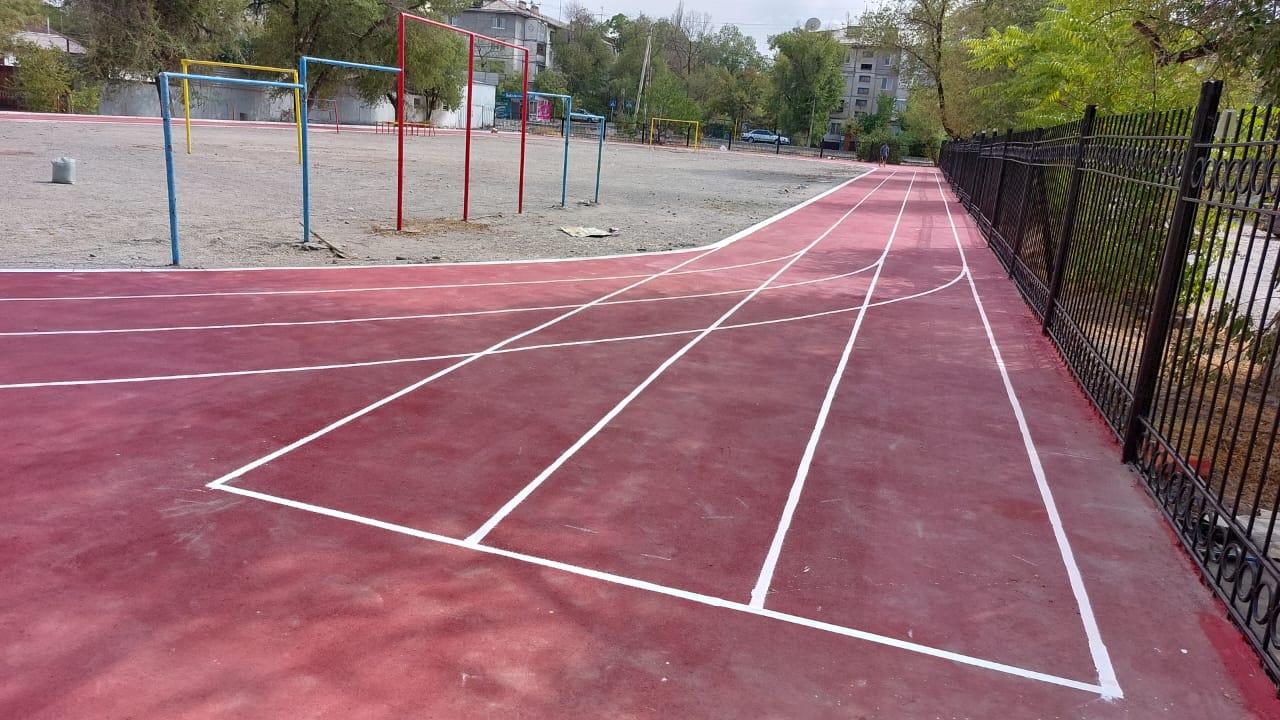 Компьютерный класс - 1 кабинет: №414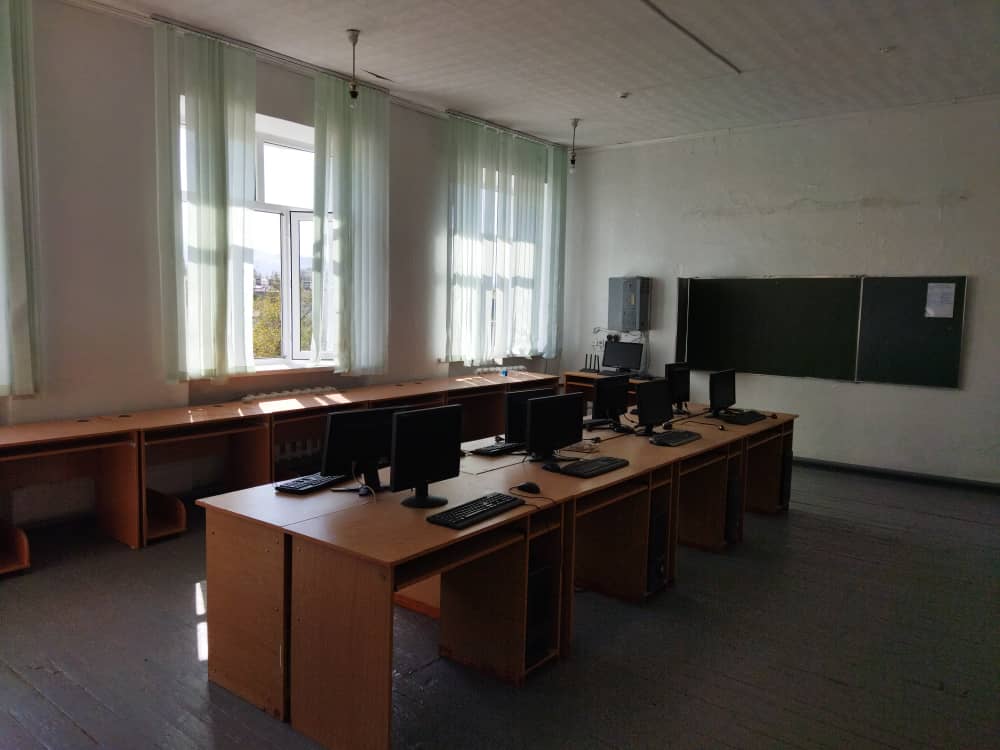   Наличие оргтехники и технических средств обучения- Стационарные компьютеры–15- Ноутбуки – 3- Интерактивная система- 1- Принтеры МФУ - 7- Принтеры - 5- Проекторы -4- Телевизоры-4  Информация о наличии оборудованных учебных кабинетов, объектов для проведения  практических  занятийУсловия питания обучающихся - столовая общая площадь-120 м2Школьная столовая оснащена всем необходимым оборудованием, для организации питания учащихся нашей школы.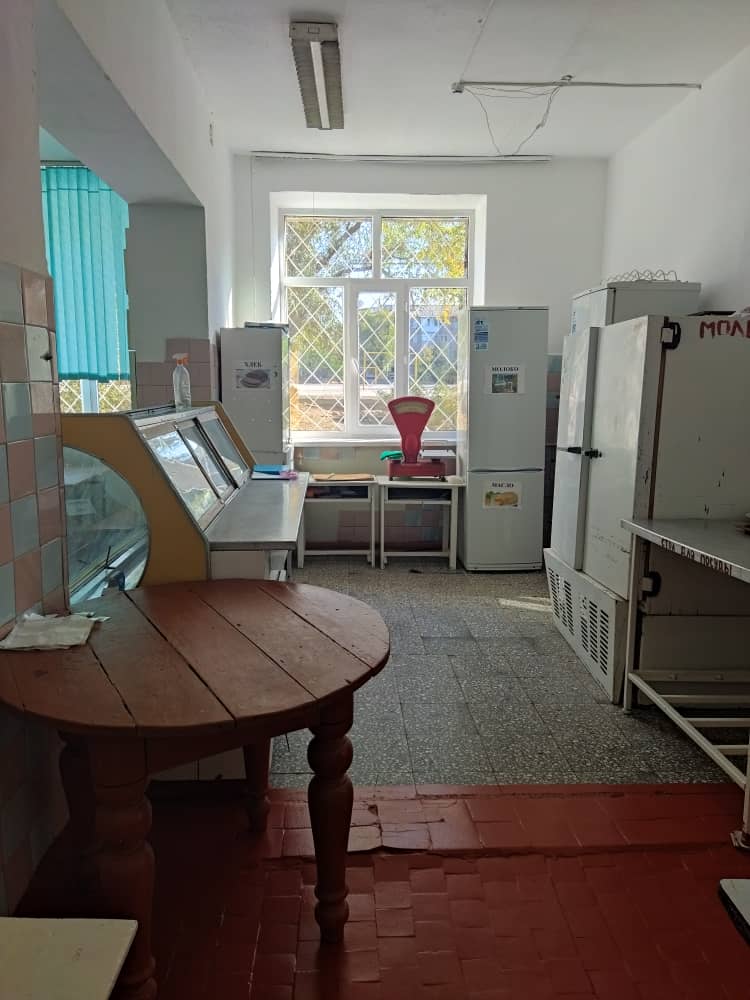 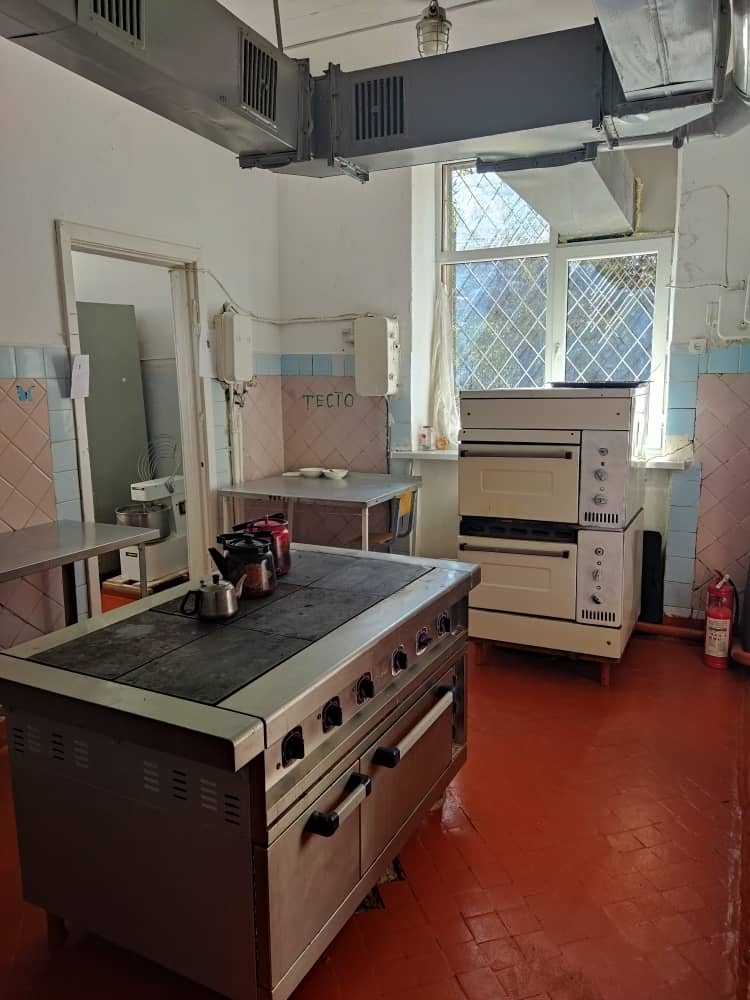 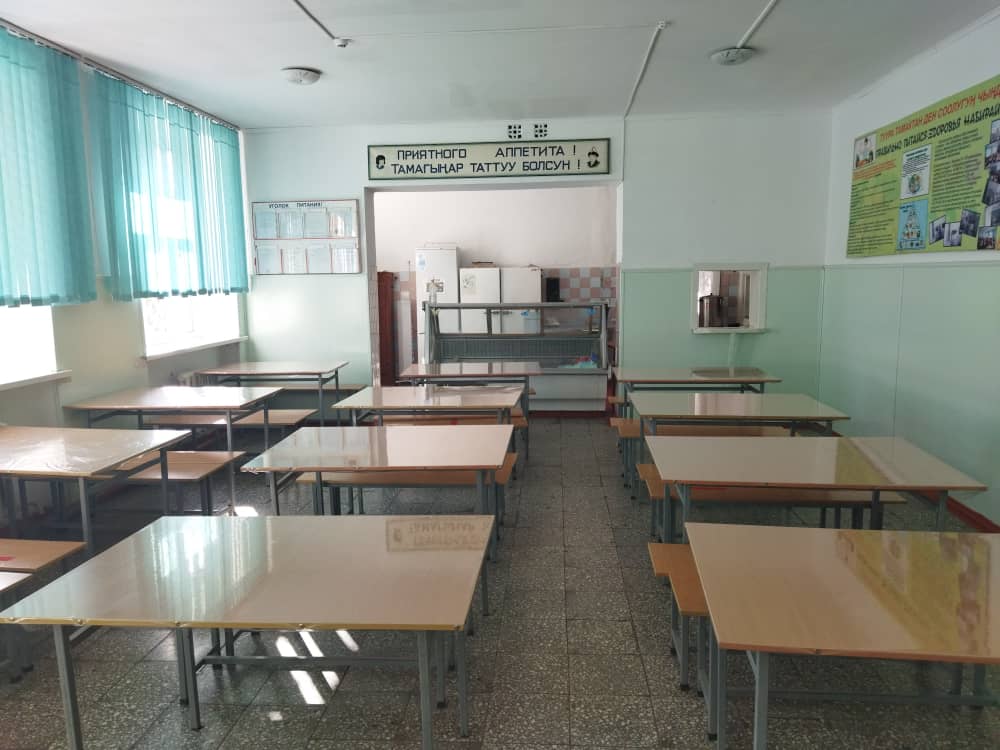 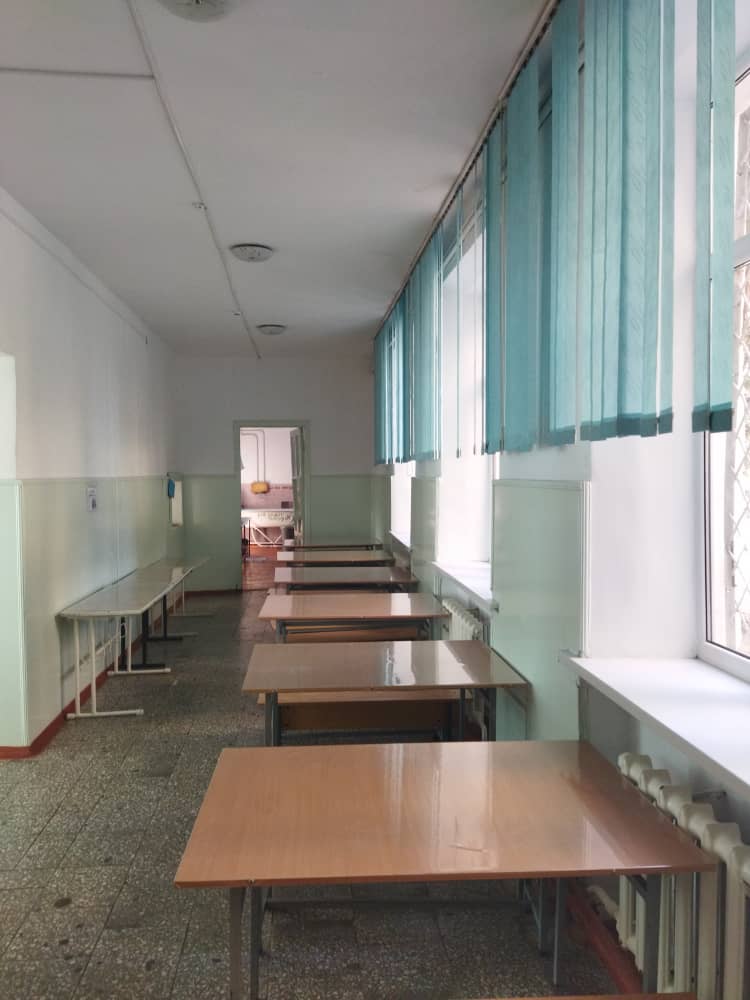 Школьная библиотека Основана в 1962 году.Находится на 2 этаже Общая площадь библиотеки — 38 м2Читальный зал совмещен с абонентом и учебным фондом.   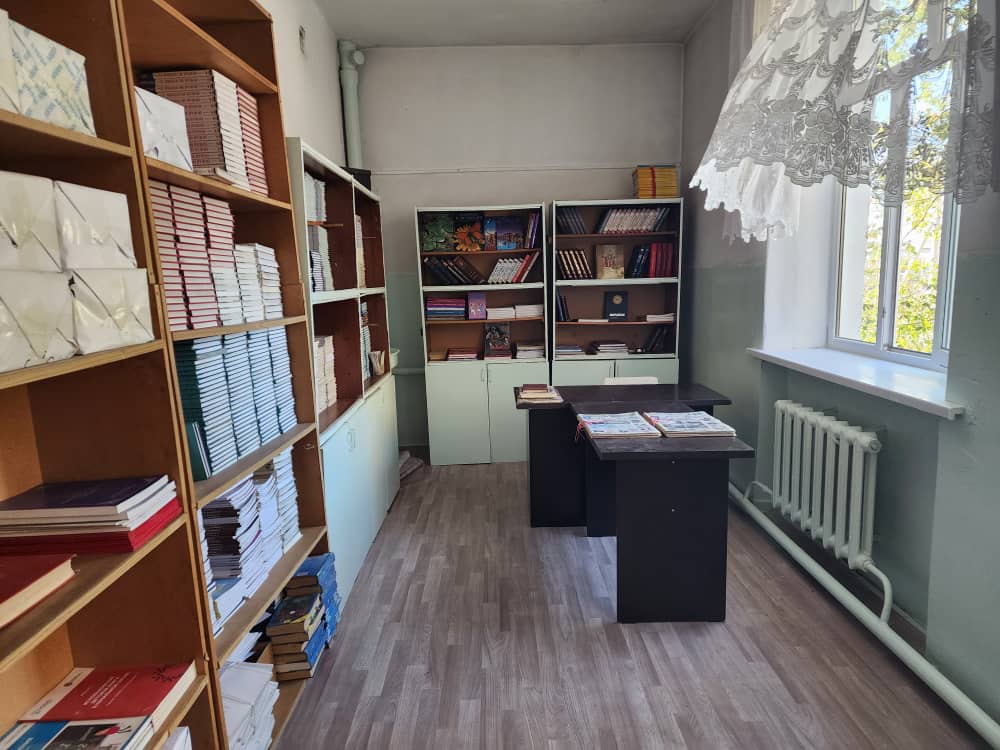 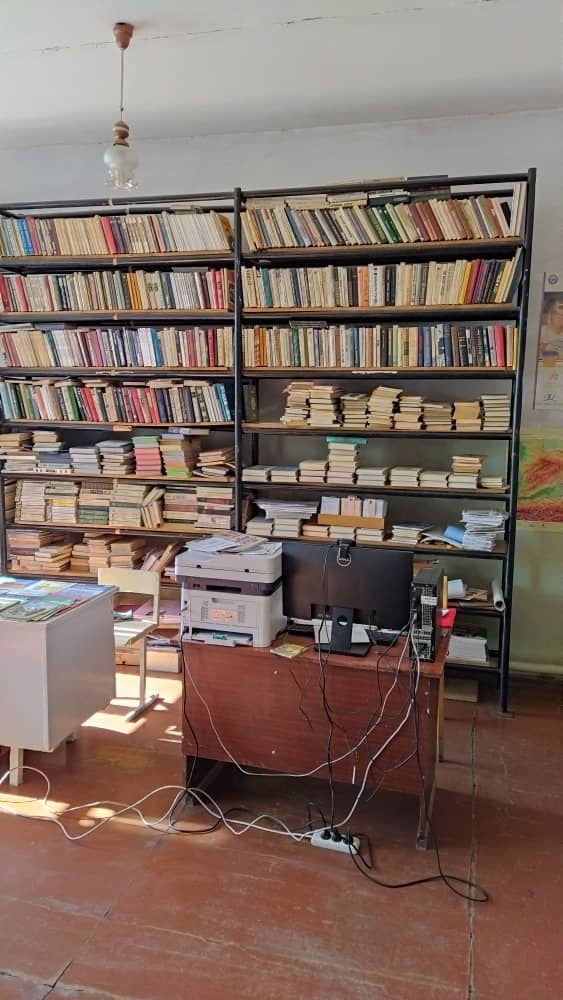 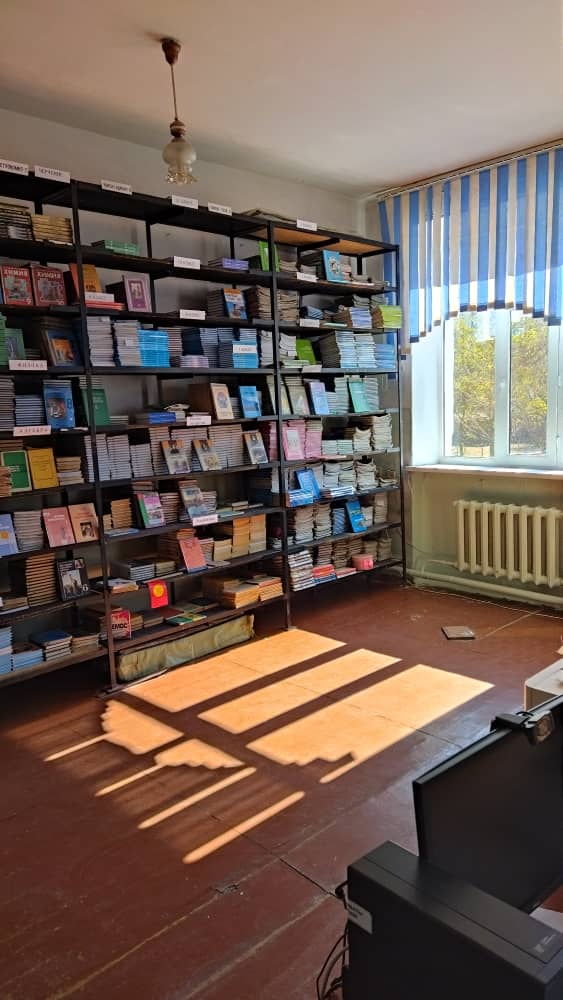 Основной фонд библиотеки составляет 8972 экз., из них:учебники - 8972учебно-методическая литература - 544художественная литература — 703Читатели (пользователи библиотеки) - 116человек.График работы библиотекиПонедельник – пятница  с 9.30 до 16.30методический день - 1 раз в неделю.Наличие выхода в интернет – есть Заведующая библиотекой: Шакирова Жумагуль АсанбаевнаДоступ к информационным системам и телекоммуникационным сетям осуществляется в кабинетах информатики, актовый зал. Точки доступа Wi – Fi доступны на 4 этажах школы. Охрана и безопасностьБезопасность школы осуществляется круглосуточно. Пост охранника расположен на центральном входе школы. Ведется внутренне и внешнее видеонаблюдение, в том числе двор школы.  Реконструирована система пожарной безопасности, согласно последним требованиям безопасности. На протяжении учебного дня осуществляется дежурство администрации согласно утвержденного графика. Практические мероприятия, формирующие способности учащихся и учителей к действиям в экстремальных условиях тренировки по эвакуации; беседы по профилактике наркомании и табакокурение; беседы по профилактике правонарушений; классные часы по правилам дорожного движения, пожарной безопасности, действиям в чрезвычайных ситуациях; конкурсы рисунков на противопожарную тематику, по правилам дорожного движения;Обучение сотрудников:по основам ГО и ЧС среди педагогического состава;по противопожарной безопасности;по электробезопасности;по охране труда и технике безопасности.Условия охраны здоровья обучающихсяШкольная медицинская сестра – Молдокемелова Эркина Асановна  , 37 лет стажа 1 категория. Школу обслуживает врач – педиатр высшей категории –Джолдубаева Б.Д.Медицинская служба школы отвечает за:- ежегодные медицинские осмотры учащихся:- работу с диспансерной группой учащихся,- проведение профилактических прививок,- ежегодные флюорографические обследования сотрудников школы и учащихся;- оказание первой медицинской помощи. График работы медсестры:Ежедневно с 8:00 до 14:00,выходной – суббота, воскресенье.В школе оборудован медицинский прививочный кабинет.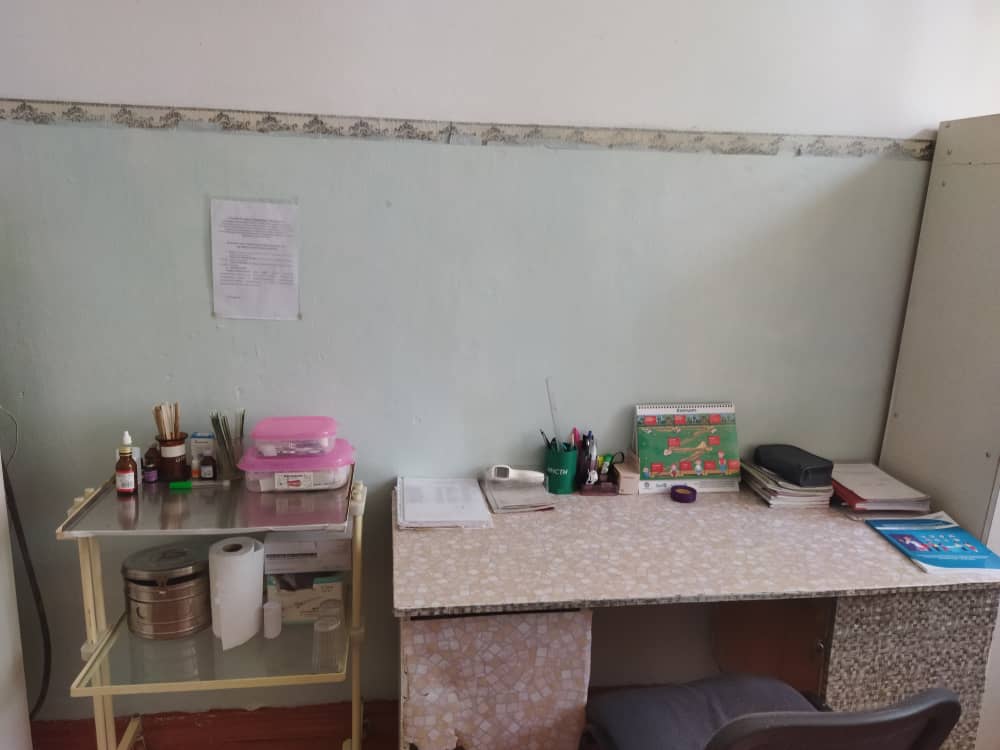 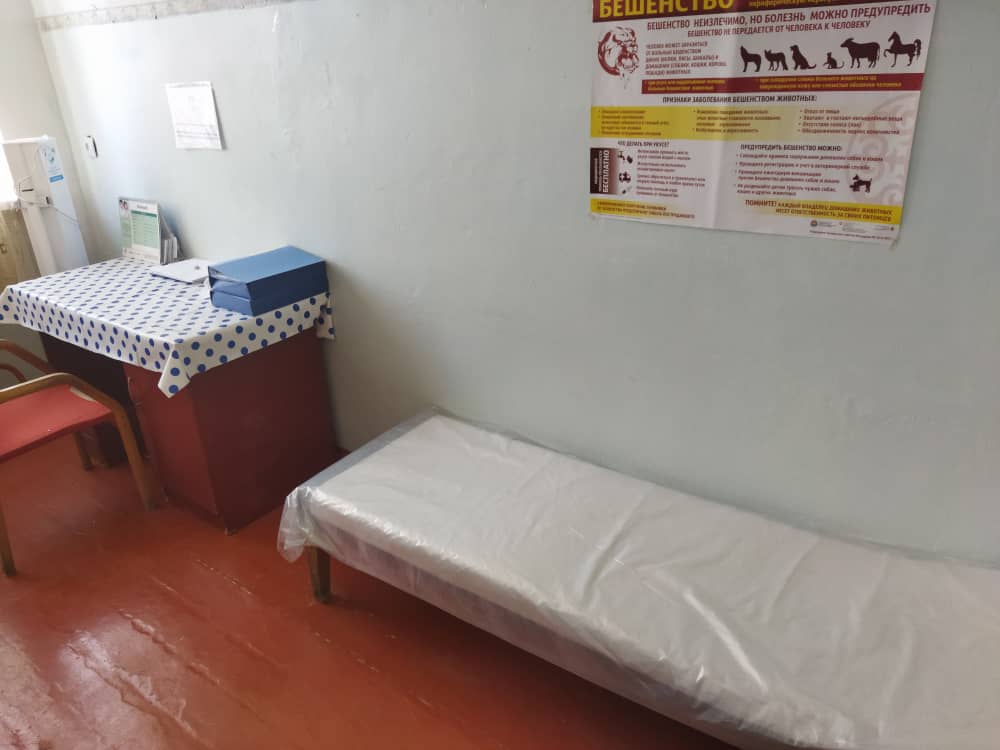 Наименование объекта «Школа № 60»Общая площадьОборудованные учебные кабинеты, количествоКабинеты начальных классов467,410Кабинеты иностранного языка1443Кабинет физики501Кабинет химии501Кабинет биологии501Кабинет математики1924Кабинет русского языка1924Кабинет истории482Кабинет географии481Кабинет информатики501Кабинет музыки501Библиотека381